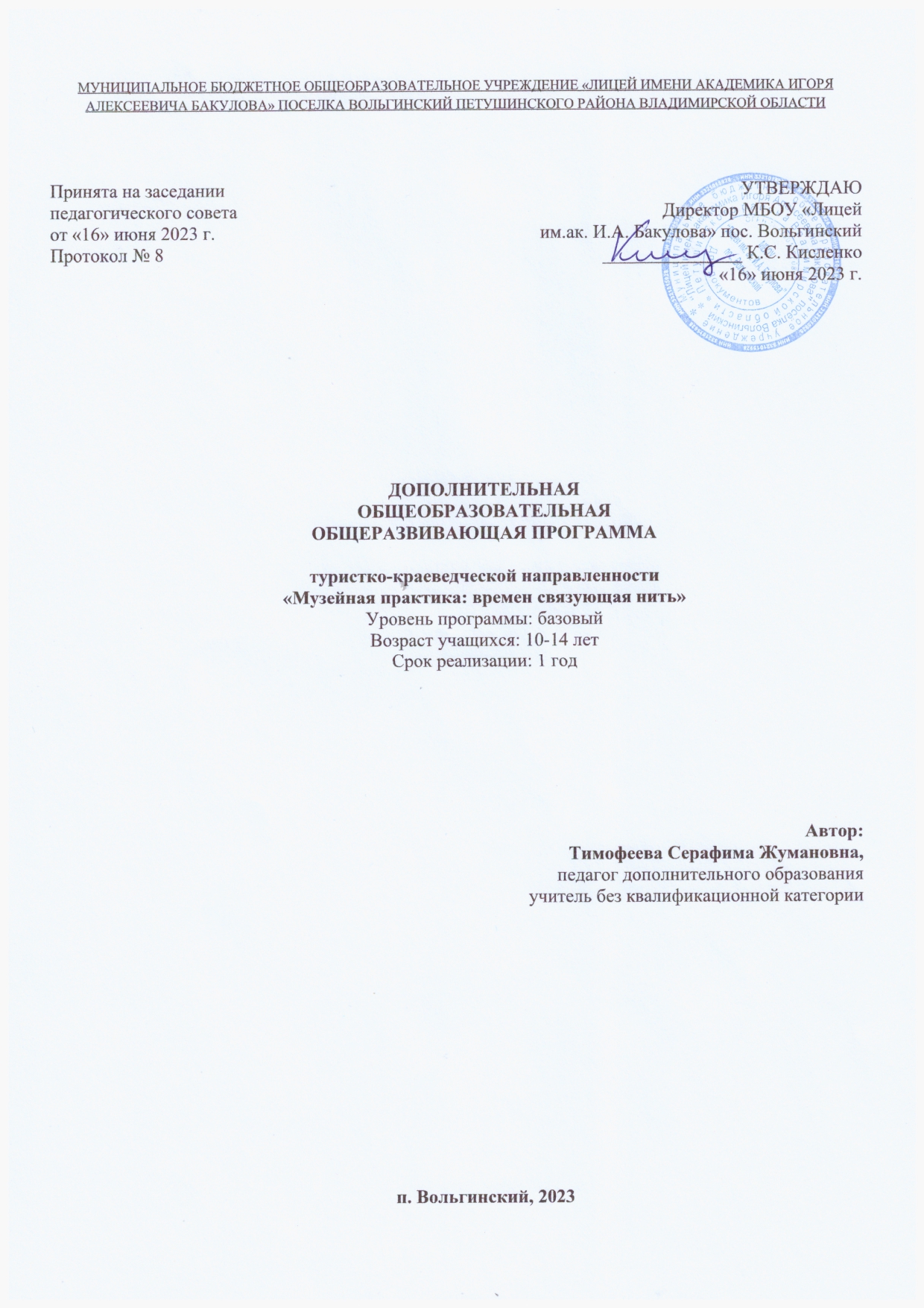 Нормативно-правовые документы, регламентирующие разработку и реализацию общеобразовательных общеразвивающих программ дополнительного образования: Федеральный закон от  29.12.2012 № 273-ФЗ  (ред. от 08.12.2020)  «Об образовании в Российской Федерации» (с изм. и доп., вступ. в силу с 01.01.2021)Распоряжение Правительства Российской Федерации от 29 мая 2015 г. N 996-р «Стратегия развития воспитания в Российской Федерации на период до 2025 года»Приказ Министерства просвещения Российской Федерации от 27 июля 2022 г. № 629 «Об     утверждении Порядка организации и осуществления образовательной деятельности по дополнительным	 общеобразовательным программам»Приказ Министерства просвещения Российской Федерации от 03.09.2019 № 467 «Об утверждении Целевой модели развития региональных систем дополнительного образования детей»;Постановление Главного государственного санитарного врача Российской Федерации от 28.09.2020 № 28 «Об утверждении санитарных правил СП 2.4. 3648-20 «Санитарно-эпидемиологические требования  к организациям воспитания и обучения, отдыха и оздоровления детей и молодежи» Концепция развития дополнительного образования детей до 2030 года (Распоряжение Правительства РФ от 31 марта 2022 года № 06-1172) Концепция духовно-нравственного развития и воспитания личности гражданина России (ФГОСООО)Примерные требования к программам дополнительного образования детей в приложении к письму Департамента молодежной политики, воспитания и социальной поддержки детей Минобрнауки России от 11.12.2006 г. № 06-1844Письмо Министерства образования и науки РФ N 09- 3242 от 18 ноября 2015 г. «Методические рекомендации по проектированию дополнительных общеразвивающих программ (включая разноуровневые программы)» Положение о дополнительной общеобразовательной общеразвивающей программе педагога ОО                                  Раздел 1. Комплекс основных характеристик программы1. 1. Пояснительная записка1. 1.1. Направленность программы – туристко-краеведческая1.1.2. Актуальность программы     Актуальность программы обусловлена тем, что проблема духовно-нравственного воспитания   подрастающего поколения имеет чрезвычайную значимость и является приоритетной с точки зрения национальной безопасности страны. Воспитание человека, формирование свойств духовно-развитой личности, любви к своей стране, потребности творить и совершенствоваться – есть важнейшее условие успешного развития России.   В последнее десятилетие усиливается интерес к истории родного края, активно разрабатываются и реализуются региональные и местные краеведческие программы. Это находит свое отражение в организации различных видов краеведческой образовательной деятельности, в том числе и музейной практики. Изучение основ музейного дела, приобретение практических навыков позволит учащимся расширить свой кругозор и творческий потенциал, поэтому изучение музееведения становится особенно актуальным.1.1.3. Значимость (обоснование актуальности программы) для конкретного региона, муниципалитета.            Одной из важнейших задач лицея является воспитание патриотизма у обучающихся. Решить данную задачу становится возможным через причастной детей к функционированию школьного музея. Музею принадлежит большая роль в создании системы патриотического, нравственного воспитания. Через работу музея формируется и развиваются социально значимые ценностей: уважение к предкам, любовь к Родине, своему народу, сохранение традиции своей страны, своего лицея.
1.1.4. Отличительная особенность программы       Отличительными особенностями программы «Музейная практика: времён связующая нить» являются её практическая ориентированность. Программа предусматривает также творческие работы, участие в жизни лицея, экскурсии.1.1.5. Новизна программы Новизной данной программыв использовании местных краеведческих материалов при изучении истории своего поселка, района и области. Программа призвана расширять знания по истории родного края, обучать навыкам работы с разнообразными краеведческими источниками, привлечь учащихся к социальным инициативам по охране природы, памятников культуры и памятных мест.1.1.6. Адресат программы:          Возраст обучающихся по данной программе: 10-14 лет. К обучению по программе допускаются дети без предварительного отбора. Образовательный процесс выстраивается с учетом психофизических и возрастных особенностей детей в группе.    Режим занятий – один час в неделю, продолжительность занятия – 45 минут при наполняемости 15 обучающихся в группе.1.1.7. Сроки реализации программы.           Программа рассчитана на 81 час в 1 год обучения: 2 часа /1 неделя. 1.1.8. Уровень программы           Уровень программы - базовый1.1.9. Особенности организации образовательного процесса:         Особенность организации программы заключается в её практической ориентированности. Программа предусматривает также творческие работы, участие в жизни лицея, экскурсии.1.1.10. Форма обучения и режим занятий           Очная. Формы работы по программе определяются ее содержанием: групповые, коллективные, фронтальные; могут предусматривать самостоятельную работу.1.1.11 Педагогическая целесообразность программы . В основе Программы «Музейная практика: времён связующая нить» лежит принцип воспитания и образования личности музейными средствами. Основное внимание в Программе уделяется характеристике музея как социокультурного института, а также истории музейного дела, знакомству с музеями, коллекциями и экспозициями Владимирской области. Программа способствует развитию личности, активной учебно-познавательной деятельности, формированию общекультурной компетентности, готовности к саморазвитию и непрерывному образованию. В основе Программы реализуется системно-деятельностный подход к организации деятельности обучающихся. Программа предполагает изучение основ музейного дела, посещение музеев и выставок. Таким образом, Программа существенно углубляет и расширяет знания обучающихся по музейному делу. Помимо этого, они овладевают навыками исследовательской деятельности. В итоге обучения по Программе у обучающихся формируется аналитический подход к решению многих жизненных проблем, умение ориентироваться в потоке информации, отличать достоверное от фальсификации, объективное от субъективного, находить взаимосвязь между частным и общим, между основным и второстепенным.1.2.Цель и задачи  программы :Цель: развитие творческой деятельности обучающихся по изучению и сохранению истории родного края через различные формы музейной работы.Задачи программы:Обучающие: Расширить объём знаний по основам музейного дела.Продолжить обучение самостоятельному поиску информации.Обучить практическим навыкам и умениям вести экскурсии.Развивающие: Содействовать самовыражению и самореализации обучающихся, развивать их активность в процессе работы в музее лицея.Способствовать развитию культуры речи и памяти, организаторских и творческих способностей.Развивать познавательный интерес обучающихся к историко-культурному и природному наследию родного края.Воспитательные:Способствовать формированию духовных качеств обучающихся через вовлечение их в экскурсионную и музейную деятельность.Содействовать воспитанию чувства любви к Родине, уважительное отношение к культурно-историческому прошлому своего народа.Способствовать формированию ответственного отношения к своей деятельности.Способствовать воспитанию музейной культуры, обучению музейной терминологии.1.3 Содержание программы1.3.1 Учебный  план                                                1.3.2 Содержание   программы. Вводное занятие (Всего: 4 часа, теория: 2 часа, практика: 2 часа)Теория. В теме раскрывается основное содержание, цели, задачи, структура программы.Практика: Знакомство со школьным музеем. Форма контроля: Беседа. 2. Структура и состав собрания музея лицея (Всего: 8 часов, теория: 3 часа, практика: 5 часов). Теория: Ознакомление со структурой собрания музея, с понятием «экспозиция» и видами экспозиции. Понятие «музейная выставка», виды экспозиций, основные приёмы экспонирования музейных предметов. Практика: Изучение содержания фондовой работы в музее, изуение методов учёта фондов музея лицея. Работа с организационными и научными основами описания музейных предметов, принципов комплектования, учёта и хранения музейных фондов.Форма контроля: Презентация. Сообщение.3. История моего лицея (Всего: 12 часов, теория: 4 часа, практика: 8 часов). Теория: Знакомство с понятием «исследовательская работа», методами сбора и систематизации материалов для музейной экспозиции. Знакомство с методами и способами проектирования и создания музейной экспозиции.Практика: Сбор и систематизация материалов для музейной экспозиции «Историю делают люди».Форма контроля: Опрос. Подготовка материала для экспозиции.4. Мой поселок Вольгинский (Всего: 9 часов, теория: 3 часа, практика: 6 часов).Теория: Беседа об истории поселка, актуализация опорных знаний. Практика: сбор информации и документов об истории населенного пункта, о ветеранах поселка.  Форма контроля: Беседа. Подготовка материала для экспозиции.5. Лица лицея (Всего: 12 часов, теория: 3 часа, практика: 9 часов).Теория: В теме раскрывается понятие о книге учёта, типах книг учёта, оформлении и структуре книги учёта, порядке заполнения книги учёта. Изучение понятия и значения интервью, основных правил ведения и построения интервью. Практика: сбор материалов о сотрудниках лицея.Форма контроля: опрос, наблюдение6. Экскурсия как форма популяризации историко-культурного и природного наследия музейными средствами (Всего: 20 часов, теория: 5 часов, практика: 15 часов).Теория: В теме раскрываются виды экскурсий, приёмы подготовки тематики и содержания экскурсий, приёмы ведения экскурсии. Изучение понятия о вещественных исторических источниках, основных принципах и правилах их хранения.Практика: разработка экскурсии, практический навык проведения экскурсии в роли экскурсовода. Форма контроля: практическое задание, опрос. 6. Музейный фонд (Всего: 16 часов, теория: 6 часов, практика: 10 часов).Теория:  В теме раскрываются способы сбора информации: объективные и субъективные, метод наблюдения, опрос и интервью,  анализ документальных источников, статистики. Практика:  поисковая работа по пополнению фондов музея лицея, работа с архивами по пополнению музейной экспозиции, систематизация информации о наиболее значимых мероприятиях лицея. Форма контроля: практичекое задание, наблюдение.                                                     1.4  Планируемые результаты.  Обучающие:Расширение объёма знаний по основам музейного дела.Обучение самостоятельному поиску информации.Обучение практическим навыкам и умениям вести экскурсии.Развивающие: Развитие смовыражения и самореализации обучающихся, развитию их активности в процессе работы в музее лицея.Развитие культуры речи и памяти, организаторских и творческих способностей.Развитие познавательного интереса обучающихся к историко-культурному и природному наследию родного края.Воспитательные:Формирование духовных качеств обучающихся через вовлечение их в экскурсионную и музейную деятельность.Воспитание чувства любви к Родине, уважительное отношение к культурно-историческому прошлому своего народа.Формирование ответственного отношения к своей деятельности.Воспитание музейной культуры, обучение музейной терминологии.Раздел № 2 Комплекс организационно-педагогических условий 2.1. Календарный учебный график.                                       2.2. Условия реализации программы:2.2.1. Материально – техническое обеспечение программы1. Учебный кабинет, удовлетворяющий санитарно-гигиеническим требованиям, для занятий группы 12-15 человек (мебель: парты, стулья; интерактивная доска, шкаф для УМК).2. Оборудование:2.1. компьютер (ноутбук), укомплектованный выделенным каналом выхода в Интернет, необходимым программным обеспечением2.2. интерактивная доска2.3. принтер черно-белый3. Канцелярские принадлежности: ручки, карандаши, маркеры, корректоры; блокноты, тетради; бумага разных видов и формата (А 3, А 4); клей; файлы, папки, степлер.4. Дидактический материал: тестовые работы, карточки с индивидуальными заданиями.5. Наглядный материал: мультимедийные презентации, тематические видеоматериалы.2.2.2. Информационное обеспечение.Российская музейная энциклопедия. – URL : http://www.museum.ru/rme/sci_obraz.asp – Текст : электронный.2.2.3. Кадровое обеспечение.Реализация программы осуществляется педагогом дополнительного образования2.3. Формы аттестации.Цель аттестации – выявление исходного, текущего, промежуточного и итогового уровня развития теоретических знаний, практических умений и навыков, их соответствия прогнозируемым результатам дополнительной общеразвивающей программы. Содержание аттестации Входной контроль (входная диагностика) – это оценка исходного уровня знаний перед началом образовательного процесса. Проводится с целью определения уровня развития детей в виде устной беседы. Итоговая аттестация – это оценка уровня достижений обучающихся по завершении освоения дополнительной общеобразовательной программы с целью определения изменения уровня развития детей, их творческих способностей; заключительная проверка знаний, умений, навыков. Проводится в виде собеседования. (Приложение 1)Принципы аттестации • научность; • открытость результатов для педагогов и родителей, доступность; • свобода выбора педагогом форм и методов проведения оценки результатов; • обоснованность критериев оценки результатов с учётом конкретного вида деятельности; • учёт индивидуальных и возрастных особенностей обучающихся; • соблюдение педагогической этики.2.4. Оценочные материалы.Оценка качества освоения обучающимися дополнительной общеразвивающей программы определяет уровень их теоретической и практической подготовки.Критерии оценки теоретической подготовки учащихся:- соответствие теоретических знаний программным требованиям;- осмысленность и свобода владения специальной терминологией.2. Критерии оценки практической подготовки учащихся:- соответствие уровня практических умений и навыков программным требованиям;- свобода владения специальным инструментом, оборудованием и оснащением;- качество выполнения практического задания;- результативность участия в конкурсах и соревнованиях различного уровня.Оценка аттестации определяется по уровневой системе:- Низкий уровень – менее 60 % - учащийся различает объекты изучения, воспроизводит незначительную часть программного материала, с помощью педагога выполняет элементарные задания.- Средний уровень – 80-60 % - учащийся воспроизводит основной программный материал, выполняет задания по образцу, обладает элементарными умениями, самостоятельно применяет знания в стандартных ситуациях, исправлять допущенные ошибки.- Высокий уровень – 100-80% - учащийся умеет применять полученные знания и умения для выполнения самостоятельных заданий.2.5. Методические материалы.Программа обеспечена наглядным материалом - музейными предметами основного фонда школьного комплексно-краеведческого музея. Они включают в себя значительное количество вещественных, письменных и изобразительных источников, на примере работы с которыми учащиеся овладевают методикой музейной деятельности.Дидактические материалы:методические рекомендации по написанию исследовательских работ;методические рекомендации по подготовке и реализации проектов;методические рекомендации по составлению и проведению экскурсий;методические разработки занятий;рекомендации по оформлению научно-исследовательской работы.2.6. Список литературы.2.6.1. Материалы для обучающихся. Пантелеева Л.В. Музей и дети.-М: Изд. Дом «Карапуз», 2000.-265 сМузеи мира. [Электронный ресурс] // URL https :// traveloo . ru / museums - online - besplatno . html # mo _00Сто великих музеев мира / авт.-сост. И.А. Ионина.-М:-Вече, 2002.-5202.6.2. Материалы для педагогов.Федеральный закон от 29.12.2012 № 273-ФЗ (ред. от 08.12.2020) «Об образовании в Российской Федерации» (с изм. и доп., вступ. в силу с 01.01.2021) [Электронный ресурс] // Консультант http://www.consultant.ru/document/cons_doc_LAW_140174/Распоряжение Правительства Российской Федерации от 24.04.2015 № 729-р «Концепция развития дополнительного образования детей» [Электронный ресурс] // Консультант http://www.consultant.ru/document/cons_doc_LAW_168200/3.Борисов Н.С., Дранишников В.В., Иванов П.В., Кацюба Д.В. Методика историко-краеведческой работы в школе. – М., 19824. Борисова В.А., Аксенов Д.В. Говори и властвуй. Ораторское искусство для каждого. – М.: АСТ, 20075. Голиков А.Г. Методика работы с историческими источниками. Учебное пособие. – М.: Academia, 20146. Емельянов, Б.В. Экскурсия: учебное пособие / Б.В. Емельянов. – М.:Наука, 1984 – 112 с.7. Мазный Н. К., Поляков Т. П., Шулепова Э. А. Музейная выставка: история проблемы, перспективы. – М., 1997Примерные программы внеурочной деятельности. Начальное иосновное образование/(Горский В.А, Тимофеев А.А.); под ред. ГорскогоВ.А.-М.:Просвещение,2010г.Туманов В.Е. Школьный музей. Методическое пособие. – М., 2002Юхневич М.Ю.Я поведу тебя в музей: учебное пособие по музейнойпедагогике. М., 2001 – 223 с.  Приложение 1.Темы собеседованийМузееведение как научная дисциплина. Происхождение слова музей Развитие музейного дела в России Школьный музей Особенности работы школьного музеяМузейный предмет и фонды музеев Комплектование фондов Учет музейных фондов Хранение музейных фондов Фонды школьного музеяМузейная экспозиция Экспозиционная работа. Классификация экспозиций Методы создания экспозиций Научное проектирование музейной экспозиции Художественное проектирование музейной экспозицииЭкскурсионная методика. Разработка и реализация экскурсий. Объекты экскурсионного показа Критерии отбора экскурсионных объектов Основные характеристики объекта Критерии и показатели оценки собеседования Взаимодействие с собеседником Речевое оформление Формулировка собственной позицииУровни освоения показателя.Повышенный. Задание выполнено полностью. Цель общения успешнодостигнута.Высказывания связные и логичные, тема раскрыта полностью.Высокий. Задание выполнено, цель общения достигнута.Тема раскрытаПороговый. Задание выполнено частично, цель достигнута неполностью, тема раскрыта недостаточно.Не сформирован. Задание не выполнено, цель общения не достигнута.№ п/п№ п/пНазвание разделаКоличество часовФормы аттестации/контроляВсего часовФорма контроля ВсегоТеорияПрактика1. Вводное занятие. 42211Цели, задачи и содержание музейной деятельности в лицея422Беседа, наблюдение2. Структура и состав собрания музея лицея83522Структура и виды экспозиция413Беседа, наблюдение33Научно-фондовая работа в музее422Беседа, наблюдение, практическое задание3. История моего лицея3. История моего лицея12484Сбор и систематизация информацииСбор и систематизация информации624Беседа, наблюдение, практическое задание5Подготовка и создание экспозицииПодготовка и создание экспозиции624Беседа, наблюдение, практическое задание5. Мой поселок Вольгинский5. Мой поселок Вольгинский   9366Сбор и систематизация информацииСбор и систематизация информации936Беседа, наблюдение, практическое задание5. Лица лицея5. Лица лицея   12397Книга учета – главный учетный документКнига учета – главный учетный документ514Беседа, наблюдение, практическое задание8Архивная работа по истории сотрудников лицеяАрхивная работа по истории сотрудников лицея725Беседа, наблюдение, практическое задание6. Экскурсия как форма популяризации историко-культурного и природного наследия музейными средствами.6. Экскурсия как форма популяризации историко-культурного и природного наследия музейными средствами.  205159Приёмы подготовки экскурсии Приёмы подготовки экскурсии 936Беседа, наблюдение, практическое задание10Разработка экскурсийРазработка экскурсий1129Беседа, наблюдение, практическое задание7. Музейный фонд7. Музейный фонд   1661011Поиск информацииПоиск информации725Беседа, наблюдение, практическое задание12Систематизация музейного фондаСистематизация музейного фонда945Беседа, наблюдение, практическое заданиеИтогоИтого812655№ п/пМесяцЧислоВремя проведения занятияФорма занятияКоличество часовТема занятияМесто проведенияФорма контроля1.Сентябрь04.0915.00-15:40Лекция1Вводное занятие. Цели, задачи и содержание музейной деятельности в лицее. Каб 214Беседа2Сентябрь07.0915.00-15:40ЛекцияПредмет и методы музееведения.Каб 214Беседа3Сентябрь11.0915.00-15:40Лекция1Предмет и методы музееведения.Каб 214Беседа4Сентябрь14.0915.00-15:40Практикум1Структура и состав собрания музея лицея. Каб 214Наблюдение5Сентябрь18.0915.00-15:40ПрактикумВиды экспозиций.Каб 214Устный опрос6Сентябрь21.0915.00-15:40Практикум1Музейные выставки. Каб 214Наблюдение за созданием картин7Сентябрь25.0915.00-15:40ЭкскурсияВиртуальная экскурсияКаб 214Устный опрос8Сентябрь28.0915.00-15:40Лекция1Научно-фондовая работа в музее.Каб 214Наблюдение9Октябрь02.1015.00-15:40ПрактикумНаучно-фондовая работа в музее.Каб 214Наблюдение10Октябрь06.1015.00-15:40Практикум1Учёт музейных предметовКаб 214Наблюдение11Октябрь09.1015.00-15:40ПрезентацияОписание музейных предметовКаб 214Беседа12Октябрь12.1015.00-15:40Практикум1История образования Петушинского района Владимирской областиКаб 214Устный опрос13Октябрь16.1015.00-15:40ЭкскурсияСовременность  Петушинского района Владимирской областиКаб 214Устный опрос14Октябрь19.1015.00-15:40Практикум1Исследовательская работа и сбор материалов для музейной экспозиции на тему «История лицея»Каб 214Наблюдение15Октябрь23.1015.00-15:40ПрезентацияИсследовательская работа и сбор материалов для музейной экспозиции на тему «История лицея»Каб 214Практическое задание16Октябрь26.1015.00-15:40Практикум1Систематизация материалов экспозиции «История лицея»Каб 214Наблюдение17Октябрь30.1015.00-15:40ПрактикумСистематизация материалов экспозиции «История лицея»Каб 214Наблюдение18Ноябрь02.1115.00-15:40Практикум1Работа с архивными материаламиКаб 214Наблюдение19Ноябрь06.1115.00-15:40ЛекцияСбор архивных материаловКаб 214Практическое задание20Ноябрь09.1115.00-15:40Практикум1Систематизация архивных материалов в экспозиции об истории лицеяКаб 214Беседа21Ноябрь13.1115.00-15:40ПрезентацияЦифровизация архивных материаловКаб 214Практическое задание22Ноябрь16.1115.00-15:40Презентация1Проектирование экспозиции «История лицея»Каб 214Беседа23Ноябрь20.1115.00-15:40Практикум Создание экспозиции «История лицея»Каб 214Устный опрос24Ноябрь23.1115.00-15:40Практикум1 Сбор материалов для экспозиции «Мой поселок Вольгинский».Каб 214Наблюдение 25Ноябрь27.1115.00-15:40ПроектИсследовательская работа «Мой поселок Вольгинский»Каб 214Беседа26Ноябрь30.1115.00-15:40Практикум1Работа с документами о ветеранах поселка ВольгинскийКаб 214Наблюдение27Декабрь04.1215.00-15:40ИсследованиеРабота с документами о ветеранах поселка ВольгинскийКаб 214Беседа28Декабрь07.1215.00-15:40Практикум1Интервью с ветераномКаб 214Наблюдение29Декабрь11.1215.00-15:40ПрезентацияФотовыставка: Поселок Вольгинский. 50 летКаб 214Практическое задание30Декабрь14.1215.00-15:40Лекция1Книга учёта – главный музейный документКаб 214Беседа31Декабрь18.1215.00-15:40ПрактикумКнига учёта – главный музейный документ. Каб 214Беседа32Декабрь21.1215.00-15:40Презентация1Виды карточек научного описания.Каб 214Беседа33Декабрь25.1215.00-15:40Лекция Виды карточек научного описания.Каб 214Опрос34Декабрь28.1215.00-15:40Лекция1Что такое интервью? Каб 214Опрос35Январь11.0115.00-15:40ЛекцияПравила проведения интервью.Каб 214Беседа36Январь15.0115.00-15:40Практикум1Гайд вопросов к интервьюКаб 214Практическое задание37Январь18.0115.00-15:40ИнтервьюЯ беру интервьюКаб 214Наблюдение38Январь22.0115.00-15:40Практикум1Работа в архиве по сбору материалов о сотрудниках лицея.  Каб 214Наблюдение 39Январь25.0115.00-15:40ПрактикумРабота в архиве по сбору материалов о сотрудниках лицея.  Каб 214Наблюдение40Январь29.0115.00-15:40Практикум1Сбор благодарственных писем, грамот, медалей, статей в СМИ за прошедшие годы.Каб 214Беседа41Февраль01.0215.00-15:40ПрактикумСистематизация благодарственных писем, грамот, медалей, статей в СМИ за прошедшие годы.Каб 214Беседа42Февраль05.0215.00-15:40Лекция1Экскурсия как форма популяризации историко-культурного и природного наследия музейными средствами. Каб 214Наблюдение43Февраль08.0215.00-15:40ЛекцияВиды экскурсийКаб 214Устный опрос44Февраль12.0215.00-15:40Практикум1Приёмы подготовки экскурсии Каб 214Устный опрос45Февраль15.0215.00-15:40ПрактикумПриёмы подготовки экскурсии с использованием опубликованных источников, научной и популярной литературы, материалов музейного собрания.Каб 214Беседа46Февраль19.0215.00-15:40Лекция1Описание музейных предметовКаб 214Беседа47Февраль22.0215.00-15:40ПрезентацияОписание музейных предметовКаб 214Беседа48Февраль26.0215.00-15:40Практикум1Виды исторических источниковКаб 214Анализ готовых работ49Февраль29.0215.00-15:40Практикум1Правила хранения вещественных исторических источников.Каб 214Наблюдение50Март04.0315.00-15:40ЛекцияДокументация музеяКаб 214Беседа51Март07.0315.00-15:40Практикум1Оформление актовКаб 214Практическое задание52Март11.0315.00-15:40ЛекцияЧто такое информация? Каб 214Опрос53Март14.0315.00-15:40Презентация1Способы сбора информацииКаб 214Беседа54Март18.0315.00-15:40ПрактикумСпособы сбора информацииКаб 214Беседа55Март21.0315.00-15:40Практикум1Анализ информацииКаб 214Наблюдение 56Март25.0315.00-15:40Круглый стлВыбор тематической экскурсииКаб 214Наблюдение57Март28.0315.00-15:40Практикум1Разработка тематических экскурсий. Каб 214Практическое задание58Апрель01.0415.00-15:40Лекция«Портфель экскурсовода»Каб 214Наблюдеине59Апрель04.0415.00-15:40Лекция1Экскурсионный маршрутКаб 214Беседа60Апрель08.0415.00-15:40Практикум1 Подготовка текста экскурсииКаб 214Практическое задание61Апрель11.0415.00-15:40ПрактикумСоставление паспорта объектаКаб 214Наблюдение62Апрель15.0415.00-15:40Практикум1Оформление экскурсии, в том числе виртуальнойКаб 214Наблюдение 63Апрель18.0415.00-15:40ПрезентацияПрофессиональные качества экскурсовода Каб 214Беседа64Апрель22.0415.00-15:40Практикум1Подготовка экскурсоводов Каб 214 Беседа65Апрель25.0415.00-15:40ЭкскурсияПроведение экскурсии для младших школьниковКаб 214Наблюдение66Апрель29.0415.00-15:40Экскусрия1Проведение экскурсии по поселкуКаб 214Наблюдение 67Май06.0515.00-15:40ПрактикумПодготовка, подбор новых экспозиций музеяКаб 214Беседа68Май13.0515.00-15:40Практикум1Формирование новых экспозиций музеяКаб 214Беседа69Май16.0515.00-15:40ПрактикумПоисковая работа по пополнению фондов музеяКаб 214Наблюдение70Май20.0515.00-15:40Экскусрия1Поисковая работа по пополнению фондов музеяКаб 214Практическое задание71Май23.0515.00-15:40ПрактикумОформление страницы музея на сайте лицеяКаб 214Практическое задание72Май27.0515.00-15:40Практикум1Учёт фондов музеяКаб 214Наблюдение, беседа73Май30.0515.00-15:40Презентация1Работа с архивами.Каб 214Беседа74Июнь03.0615.00-15:40ПрактикумУчёт фондов музея, работа с архивами.Каб 214Беседа75Июнь06.0615.00-15:40ПрактикумЧастичная цифровизация музейного фондаКаб 214Беседа76Июнь10.0615.00-15:40Встреча1Сбор информации о мероприятиях, проведённых в лицее в текущем годуКаб 214Наблюдение77Июнь13.0615.00-15:40ПрактикумПодготовка экспозиции: «Мой лицей в 2023-2024 учебном году»Каб 214Наблюдение78Июнь17.0615.00-15:40ЭкскурсияПроведение экскурсии в музее лицеяКаб 214Наблюдение79Июнь20.0615.00-15:40СеминарСистематизация полученных материаловКаб 214Беседа80Июнь24.0615.00-15:40ПрактикумПодготовка фонда музея к летним каникуламКаб 214Наблюдение81Июнь27.0615.00-15:40ПрактикумПодготовка фонда музея к летним каникуламКаб 214Наблюдение